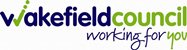 Supplementary Statement to the Wakefield Pharmaceutical Needs Assessment (2022 – 2025)PNA detailsType of changeDetails of changeDate PNA Published:29/09/2022Supplementary Statement Number:SS03Date of Issue:06/10/2023Issued by:Paul Jaques, Public Health Intelligence ManagerPharmacy Closure Date:07/10/2023Pharmacy ODS code:FJX61Details of the changeThe following community pharmacy in the Eastmoor area closed as of 07/10/2023.FJX61 Boots Pharmacy, 64a Windhill Road, Eastmoor, Wakefield WF1 4SD.In addition to essential pharmaceutical services, the pharmacy provided the following locally commissioned service:Supervised consumptionThese services were provided during the following opening times.Monday 	09:00 – 18:00
Tuesday 	09:00 – 18:00
Wednesday 	09:00 – 18:00
Thursday 	09:00 – 18:00
Friday 		09:00 – 18:00
Saturday 	CLOSED
Sunday 		CLOSEDThe Wakefield Health and Wellbeing Board deemed that a revised PNA would be a disproportionate response to the changes outlined in this Supplementary StatementThe Wakefield Health and Wellbeing Board deemed that a revised PNA would be a disproportionate response to the changes outlined in this Supplementary StatementThis supplementary statement to the Wakefield Pharmaceutical Needs Assessment is issued in accordance with section 6(3) in Part 2 of the NHS (Pharmaceutical and Local Pharmaceutical Services) Regulations 2013This supplementary statement to the Wakefield Pharmaceutical Needs Assessment is issued in accordance with section 6(3) in Part 2 of the NHS (Pharmaceutical and Local Pharmaceutical Services) Regulations 2013